Appel à projets « recherche & innovation »  2022-2023FORMULAIRE DE REPONSEACRONYME : 		TITRE DU PROJET : 	DOMAINE D’ACTIVITE STRATEGIQUE (voir le texte de l’appel à projet / plusieurs choix possibles) :  DAS 1 - RÉFÉRENCE DE LA RÉSILIENCE DAS 2 - TERRE-MER DE LA BIOÉCONOMIE  DAS 3 - POUMON DE L’ÉCONOMIE BLEUE DURABLE  DAS 4 - MODÈLE DE PRODUCTIONS D’EXCELLENCE DAS 5 - SOURCE DE VALORISATION BIOTECHNOLOGIQUE DAS 6 - VITRINE D'UN TOURISME ÉCO-CULTUREL ORGANISME PORTEUR DU PROJET : 	 Nom, prénom de la personne habilitée à représenter juridiquement l’organisme : Adresse postale :	 	Téléphone :	 	Mail :			RESPONSABLE DU PROJET AU SEIN de l’organisme (joindre à part un CV de deux pages avec les 5 publications les plus significatives)Nom, prénom : 		Qualification :		Lab, unité, équipe : 	Téléphone : 		Mail : 			PRESENTATION GENERALE DU PROJETDurée du projet : 		  12 mois	  24 moisRésumé du projet (longueur maximale indicative 250 mots)Mots clés (5 au maximum)Etat de l’Art  (longueur maximale indicative 1500 mots) Présentez les projets de recherche déjà réalisés sur ce thème (au niveau international, national, régional, local) et les résultats obtenus, et indiquer les références bibliographiques.Objectifs et principaux résultats attendus (longueur maximale indicative 1500 mots)PROGRAMME DE TRAVAIL ET ORGANISATION  (longueur maximale indicative 1500 mots)Présentation par actionsPour chaque action du projet, préciser :le contenu ;les indicateurs de suivi et de résultats ;les équipes techniques mobilisées (en distinguant partenaires confirmés et partenaires pressentis).Appréciation des risques (longueur maximale indicative 500 mots)Précisez les difficultés que pourrait rencontrer le projet et moyens d’y répondreCalendrier des travauxReprésentez les tâches (actions du projet) dans le temps avec des segments proportionnels à la durée (une case cochée = un mois). Le nombre de lignes du tableau peut être ajusté selon les besoins.Justification du caractère innovant du projet et de son integration dans les domaines d’activités stratégiques de la polynesie francaise (longueur maximale indicative 500 mots)Justifier que le projet s’inscrit dans les domaines d’activités stratégiques de la S4+ de la Polynésie française.Expliquez en quoi il pourra conduire à des innovations technologiques et/ou sociales à court ou moyen terme en détaillant les impacts attendus. Partenariats (joindre pour chaque partenaire une lettre d’engagement précisant les modalites de participation au projeT)Précisez les établissements ou organismes de recherche partenaires du projet, en précisant les chercheurs ou experts impliqués, et ceux qui bénéficieront des financements FINANCEMENT DU PROJETCompte prévisionnel détailléRemplir le tableau du budget prévisionnel du projet sur 2 ans avec les montants exprimés en TTC, en inscrivant le détail des dépenses prévues dans la première colonne. Le nombre de lignes du tableau peut être ajusté en fonction des besoins.Les dépenses éligibles sont la rémunération des étudiants, doctorants, post-doctorants ou ingénieurs contractés expressément et travaillant à temps complet pour le projet, l’achat d’équipement (prix unitaire supérieur à 4000€) et le fonctionnement (consommables, prestations d’analyse ou d’expertise, frais de mission (mission de terrain, participation à des conférences ou à des formations), organisations de réunion, frais de publication, frais de gestion administrative, etc.).Les dépenses non éligibles sont la rémunération des personnels en poste (CDD ou CDI) au sein de l’organisme porteur du projet et de ses partenaires, les primes d’encadrement de thèse, la mise à disposition des locaux, des équipements, ou des voitures de service, la production de matériel pédagogique ou éducatif, et les frais de mission des partenaires situés hors Polynésie française pour se rendre à des conférences internationales ou à des formations.La participation financière du programme R&I s’élève au maximum à 136 000 € (soit 16,23 millions XPF) au total pour les deux années. La partie équipement doit représenter au minimum 40% du budget demandé. EQUIPEMENT(s) (joindre le (les) Devis d’équipement)Décrivez succinctement le ou les équipements scientifique(s) à financer dans le cadre de ce programme.Précisez (1) son coût TTC, (2) les modalités d’accès de cet équipement par les autres équipes de recherche de Polynésie française, (3) le cas échéant, la plateforme à laquelle il(s) sera (seront) rattaché(s).Propriété intellectuelleLes résultats ou les données produit(e)s seront-ils soumis à une restriction de confidentialité ou de propriété intellectuelle ? Si oui, un accord de consortium définissant précisément les clauses de la propriété intellectuelle, a-t-il été conclu ou est-il prévu ? Le cas échéant, joindre l’accord au dossier.Valorisation et communication sur le projet et sur les résultats obtenusRenseigner clairement les livrables attendus, en précisant le public ciblé et les échéances.COMMUNICATION SUR LE PROJET (Joindre une fiche de synthèse (voir ci-dessous)Rédigez une fiche de synthèse du projet, de préférence de 1 page en Word (.doc/docx) incluant figures et illustrations. Cette fiche de synthèse est destinée à être diffusée ou mise en ligne. Mentionner le site Internet sur lequel le projet va communiquer.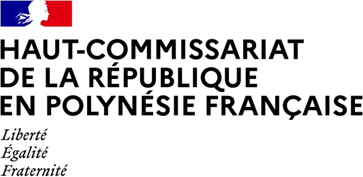 HAUT-COMMISSARIAT DE LA RÉPUBLIQUE EN POLYNÉSIE FRANÇAISE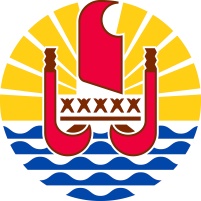 MinistEre de l’agriculture,de l’économie bleueet du domaine,en charge de la rechercheSYNTHESE financière€ TTCXPF TTC Budget total du projetBudget demandé dans le cadre du Programme R&IBudget équipement demandé (minimum 40 %)MoisAction010203040506070809101112MoisAction131415161718192021222324Volets de dépense en€Par annéePar annéePar annéePar financeurPar financeurPar financeurPar financeurVolets de dépense en€Année 1Année 2TOTALProgr. R&IAutresPublic (Etat, Pays)Autres PrivésTOTALRémunérationEquipementFonctionnementTOTAL Volets de dépense enXPFPar annéePar annéePar annéePar financeurPar financeurPar financeurPar financeurVolets de dépense enXPFAnnée 1Année 2TOTALProgr. R&IAutresPublic (Etat, Pays)Autres PrivésTOTALRémunérationEquipementFonctionnementTOTAL 